Nat King Cole ~ Autumn LeavesAm            Dm      G                Cmaj7   Fmaj7The falling leaves, drift by the window,                    Dm      E7           Am    Am7The autumn leaves of red and gold.                 Dm  G7                Cmaj7  Fmaj7I see your lips,  the summer kisses,                         Dm   E7           Am The sunburned hand I used to hold.                 E7                                     AmSince you went away, the days grow long,                    Dm  G7               C maj7  Fmaj7And soon I'll hear old winter's song;      Dm                         E7       AmBut I miss you most of all, my Darling,          Dm       E7                    AmWhen autumn leaves start to fall.Bridge – Verse Chords                 E7                                     AmSince you went away, the days grow long,                    Dm  G7               C maj7  Fmaj7And soon I'll hear old winter's song;      Dm                         E7       AmBut I miss you most of all, my Darling,          Dm       E7                    AmWhen autumn leaves start to fall.      Dm                         E7       AmBut I miss you most of all, my Darling,          Dm       E7                    AmWhen autumn leaves start to fall.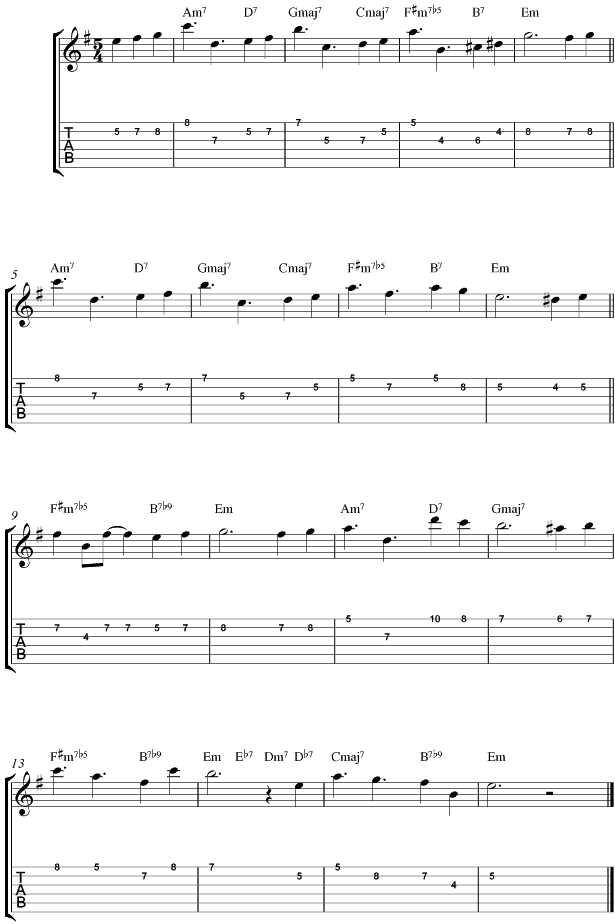 